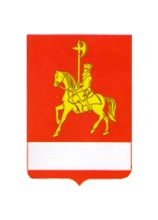 АДМИНИНИСТРАЦИЯ КАРАТУЗСКОГО РАЙОНАПОСТАНОВЛЕНИЕ15.08.2019                               с. Каратузское                                            №  684-п	В целях обеспечения проведения голосования избирателей на     дополнительных выборах депутата Законодательного Собрания Красноярского края третьего созыва по Курагинскому одномандатному избирательному округу №15  на территории Каратузского района Красноярского края, в связи с возможностью возникновения экстремальных  ситуаций, ПОСТАНОВЛЯЮ:	1.Определить помещения для размещения резервных избирательных участков Каратузского района Красноярского края согласно приложению.	2.Контроль за исполнением настоящего постановления возложить на начальника отдела по взаимодействию с территориями, организационной работе и кадрам В.А. Щербакова.	3.Постановление вступает в силу со дня его подписания. И.о. главы района                                                                                  Е.С. МиглаПомещения для размещения резервных избирательных участков Каратузского района Красноярского краяПомещения для размещения резервных избирательных участков Каратузского района Красноярского краяПриложение к постановлениюадминистрации Каратузского района от  15.08. 2019  №  684-п№п/пНаименование сельских поселенийРезервные помещения для избирательных участковАдрес резервного помещения для избирательного участка1.с. КаратузскоеМБОУ ДО "Центр "Радуга"662850,РФ, Красноярский край, Каратузский район, с. Каратузское, ул. Советская,36а2.с. КачулькаМБОУ Качульская СОШ662853,РФ,Красноярский край, Каратузский район, с. Качулька, ул. Мира, 69 3.с. СагайскоеМБОУ Сагайская ООШ662852, РФ, Красноярский край, Каратузский район, с. Сагайское, ул. Парковая,84.с. ТаскиноМБОУ Таскинская СОШ                     662851,РФ, Красноярский край, Каратузский район, с. Таскино,ул. Школьная, 15.с. УджейМБОУ Уджейская ООШ662852, РФ, Красноярский край, Каратузский район, с. Уджей,,ул. Садовая, 2а6.с. Нижние КурятыМБОУ Нижнекурятская СОШ662864,РФ, Красноярский край, Каратузский район,с. Нижние Курята, ул. Школьная 97.с. ТаятыМБОУ Таятская ООШ662864,РФ,Красноярский край, Каратузский район, с. Таяты, ул. Кропочева,18.с. Старая КопьМБОУ  Старокопская ООШ662849,РФ,Красноярский край, Каратузский район, с. Старая Копь», ул. Советская,45 9.с. Нижний КужебарМОБУ Нижнекужебарская СОШ 662865,РФ,Красноярский край, Каратузский район, с. Нижний Кужебар, ул. Советская,5710.с. Верхний КужебарМБОУ Верхнекужебарская СОШ662850,РФ, Красноярский край, Каратузский район, с. Верхний Кужебар, ул. Садовая,811.с. МоторскоеМБОУ Моторская СОШ662860,РФ, Красноярский край, с. Моторское, ул. Кирова,112.с. ШирыштыкМБОУ Ширыштыкская СОШ662861,РФ, Красноярский край, Каратузский район, с. Ширыштык, ул. Мира, 1113.с. Лебедевкафилиал Лебедевская ООШ662848,РФ, Красноярский край, Каратузский район, д.Лебедевка,ул. Зеленая,2а14.с. ЧеремушкаМБОУ Черемушкинская СОШ662854, Красноярский край, Каратузский район, с. Черемушка, ул. Зеленая,17Приложение к постановлениюадминистрации Каратузского района от  15.08. 2019  №  684-п№п/пНаименование сельских поселенийРезервные помещения для избирательных участковАдрес резервного помещения для избирательного участка1.с. КаратузскоеМБОУ ДО "Центр "Радуга"662850,РФ, Красноярский край, Каратузский район, с. Каратузское, ул. Советская,36а2.с. КачулькаМБОУ Качульская СОШ662853,РФ,Красноярский край, Каратузский район, с. Качулька, ул. Мира, 69 3.с. СагайскоеМБОУ Сагайская ООШ662852, РФ, Красноярский край, Каратузский район, с. Сагайское, ул. Парковая,84.с. ТаскиноМБОУ Таскинская СОШ                     662851,РФ, Красноярский край, Каратузский район, с. Таскино,ул. Школьная, 15.с. УджейМБОУ Уджейская ООШ662852, РФ, Красноярский край, Каратузский район, с. Уджей,,ул. Садовая, 2а6.с. Нижние КурятыМБОУ Нижнекурятская СОШ662864,РФ, Красноярский край, Каратузский район,с. Нижние Курята, ул. Школьная 97.с. ТаятыМБОУ Таятская ООШ662864,РФ,Красноярский край, Каратузский район, с. Таяты, ул. Кропочева,18.с. Старая КопьМБОУ  Старокопская ООШ662849,РФ,Красноярский край, Каратузский район, с. Старая Копь», ул. Советская,45 9.с. Нижний КужебарМОБУ Нижнекужебарская СОШ 662865,РФ,Красноярский край, Каратузский район, с. Нижний Кужебар, ул. Советская,5710.с. Верхний КужебарМБОУ Верхнекужебарская СОШ662850,РФ, Красноярский край, Каратузский район, с. Верхний Кужебар, ул. Садовая,811.с. МоторскоеМБОУ Моторская СОШ662860,РФ, Красноярский край, с. Моторское, ул. Кирова,112.с. ШирыштыкМБОУ Ширыштыкская СОШ662861,РФ, Красноярский край, Каратузский район, с. Ширыштык, ул. Мира, 1113.с. Лебедевкафилиал Лебедевская ООШ662848,РФ, Красноярский край, Каратузский район, д.Лебедевка,ул. Зеленая,2а14.с. ЧеремушкаМБОУ Черемушкинская СОШ662854, Красноярский край, Каратузский район, с. Черемушка, ул. Зеленая,17